GRABIE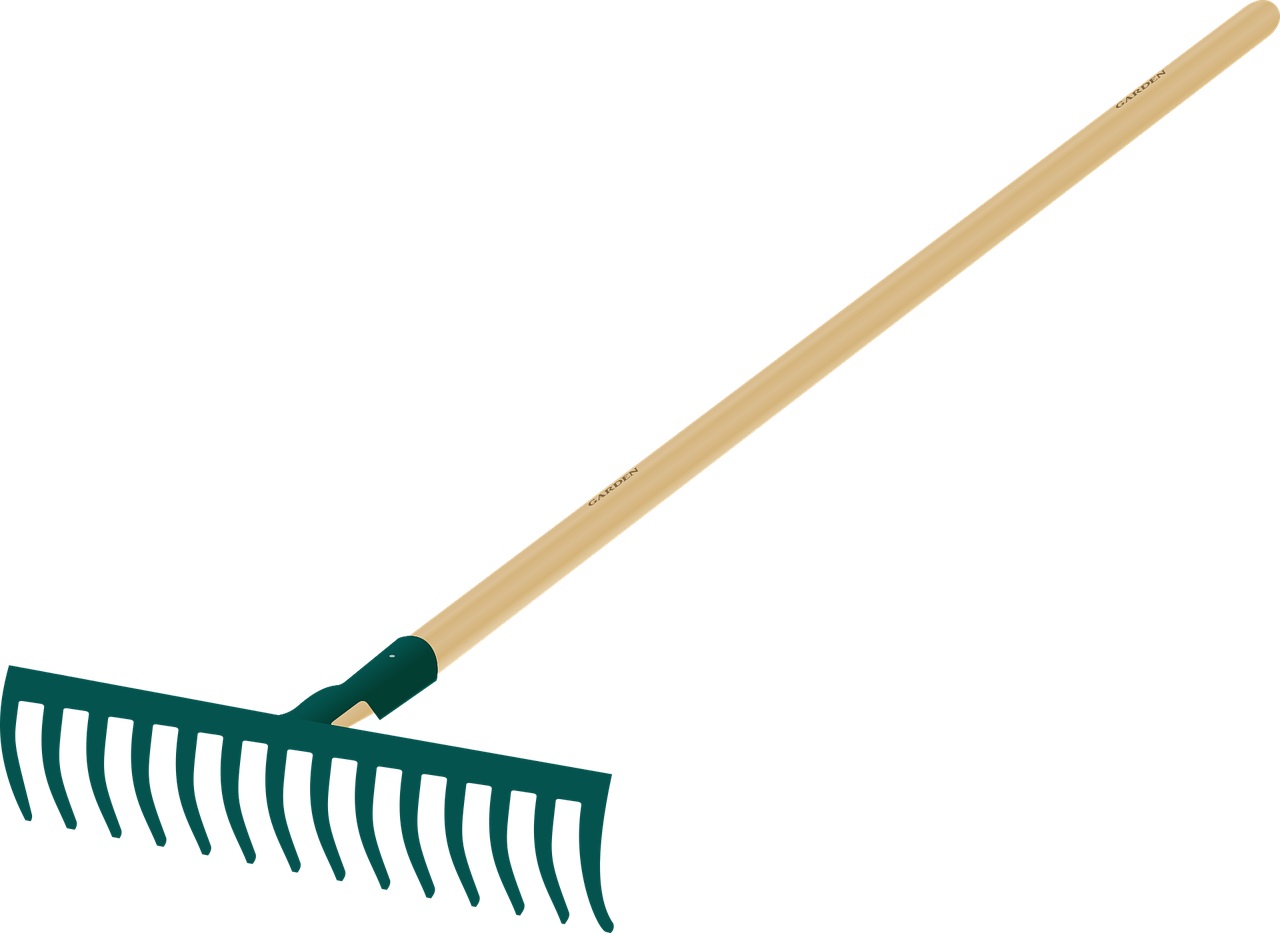 KONEWKA I MOTYKA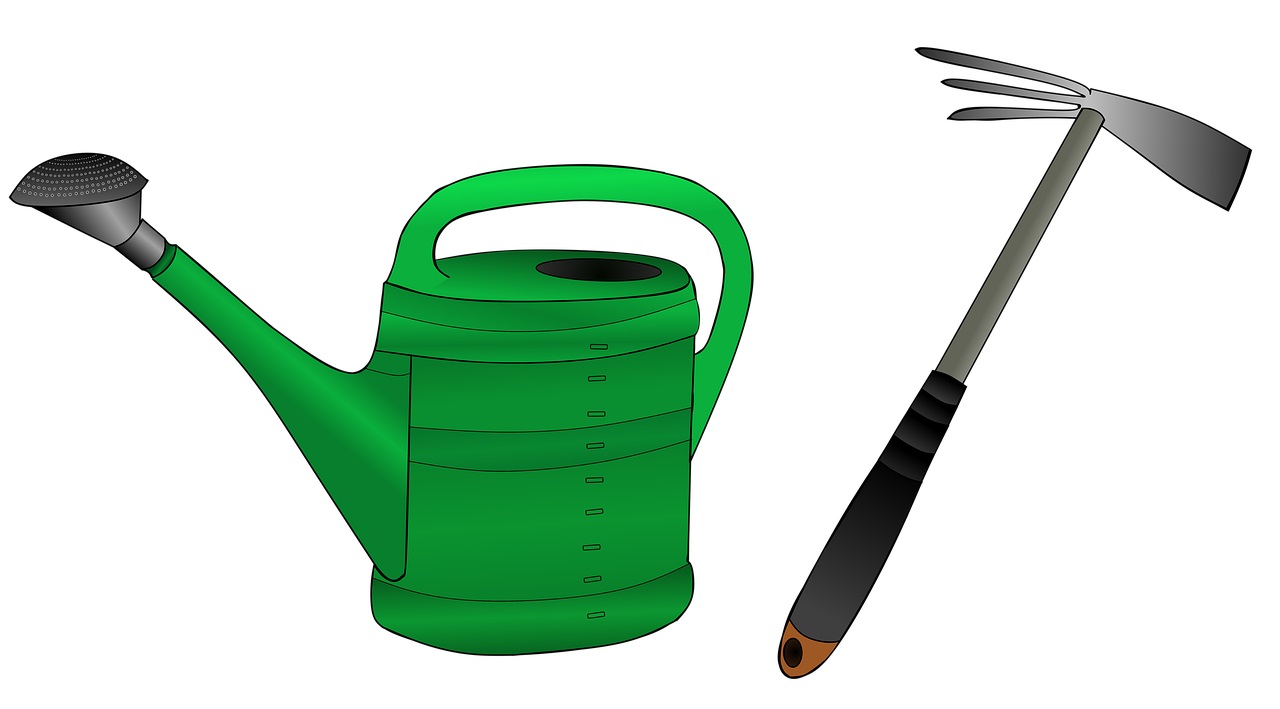 ŁOPATA I WIDŁY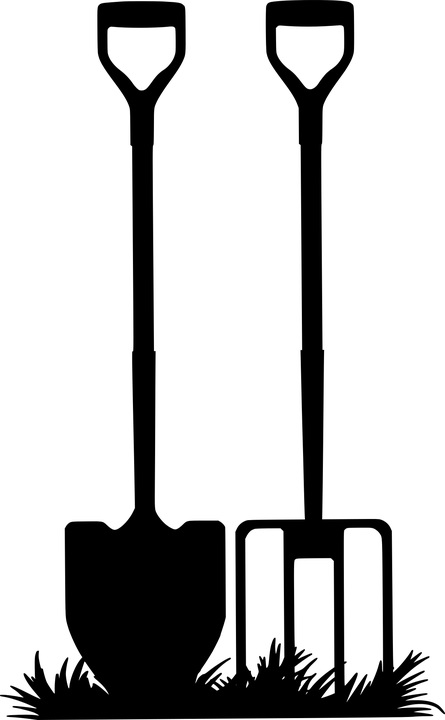 SEKATOR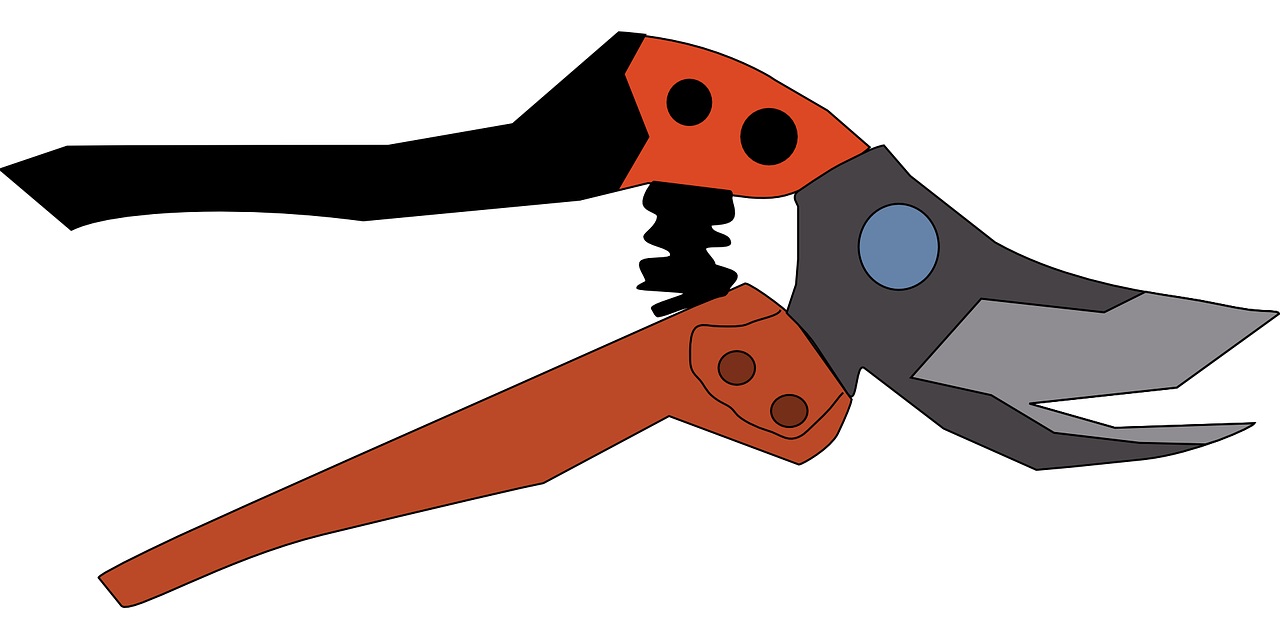 